A N K I E T AZwracamy się do Państwa z prośbą o wypełnienie poniższej ankiety pod kątem spełnienia Państwa oczekiwań.Proponowane kierunki alokacji dodatkowych środków na wdrażanie Lokalnej strategii Rozwoju BLGD:Operacje polegające na utworzeniu nowego przedsiębiorstwaWsparcie podmiotów w ramach operacji obejmujących wyposażenie mające na celu szerzenie lokalnej kultury i dziedzictwa lokalnegoLiczba wydarzeń/imprez promujących obszar LSRLiczba wybudowanych/przebudowanych/ wyposażanych obiektów infrastruktury kulturalnej na obszarze objętym LSRInne ………………………………………………………………………………………………………………………………………..Prosimy o zaznaczenie wybranych zakresów oraz przesłanie ankiety drogą mailową na adres: biuro@blgd.eu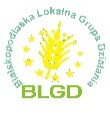 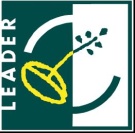 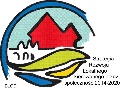 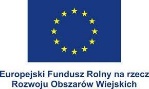 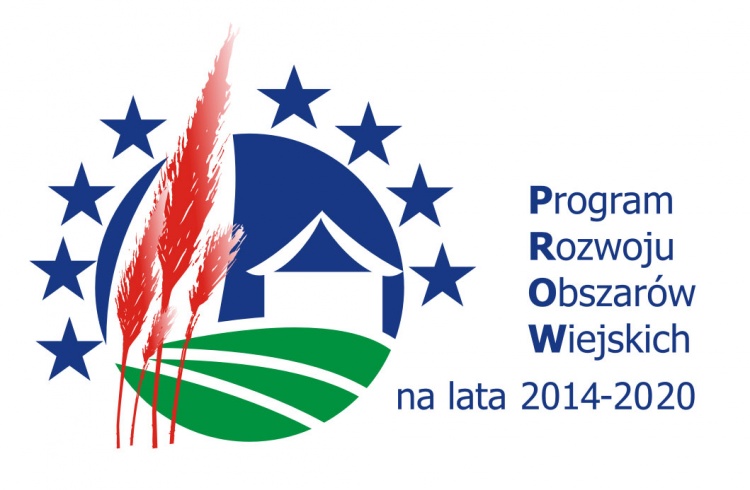 Europejski Fundusz Rolny na Rzecz Rozwoju Obszarów Wiejskich (EFRROW) Europa Inwestująca w Obszary Wiejskie, 
Materiał opracowany przez Bialskopodlaską Lokalną Grupę Działania,  Instytucja Zarządzająca PROW 2014-2020 – Minister Rolnictwa
 i Rozwoju, Materiał współfinansowany ze środków Unii Europejskiej w ramach poddziałania 19.4 ,,Wsparcie na rzecz kosztów bieżących 
i aktywizacji” Programu Rozwoju Obszarów Wiejskich na lata 2014-2020